Ehab Ehab.373892@2freemail.com  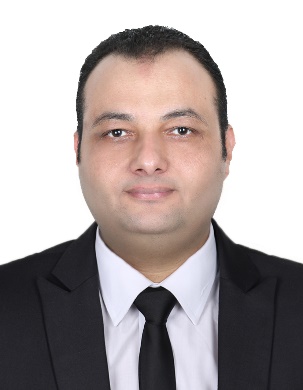 CAREER OBJECTIVETo seek a position in an organization suited to my abilities and giving my best performance which will benefit the company I join. To be a part of an organization wherein I can use my skills, strong educational background and my efficient interactive abilities, and to co-operate and work well with people.Areas of ExpertiseProfessional ExperienceMaintains the work structure by updating job requirements and job descriptions for all positions.Maintains organization staff by establishing a recruiting, testing, and interviewing program; counseling managers on candidate selection; conducting and analyzing exit interviews; recommending changes.Prepares employees for assignments by establishing and conducting orientation and training programs.Maintains a pay plan by conducting periodic pay surveys; scheduling and conducting job evaluations; preparing pay budgets; monitoring and scheduling individual pay actions; recommending, planning, and implementing pay structure revisions.Ensures planning, monitoring, and appraisal of employee work results by training managers to coach and discipline employees; scheduling management conferences with employees; hearing and resolving employee grievances; counseling employees and supervisors.Maintains employee benefits programs and informs employees of benefits by studying and assessing benefit needs and trends; recommending benefit programs to management; directing the processing of benefit claims; obtaining and evaluating benefit contract bids; awarding benefit contracts; designing and conducting educational programs on benefit programs.Ensures legal compliance by monitoring and implementing applicable human resource federal and state requirements; conducting investigations; maintaining records; representing the organization at hearings.Maintains management guidelines by preparing, updating, and recommending human resource policies and procedures.Maintains historical human resource records by designing a filing and retrieval system; keeping past and current records.Maintains professional and technical knowledge by attending educational workshops; reviewing professional publications; establishing personal networks; participating in professional societies.Completes human resource operational requirements by scheduling and assigning employees; following up on work results.Maintains human resource staff by recruiting, selecting, orienting, and training employees.Maintains human resource staff job results by counseling and disciplining employees; planning, monitoring, and appraising job results.Contributes to team effort by accomplishing related results as needed. HR Specialist - Al Husaiki Group — Riyadh (KSA) Almost 3 Years (2006 – 2009)--------------------------------------------------------------------------------------------------------English Translator & Administrative Coordinator - Al Yamama Company for Trading & Contracting – Dammam – Almost 3 years (2003 – 2006)……………………………………………………………………………………………………………………………Sales & Reservation Employee – Grand Plaza Hotel (5 Stars) – Hurghada (Egypt),  Almost 3 years (2000 – 2003)Key StrengthsComputer competent. Proficient in using Microsoft Office, Excel, Outlook, PowerPoint, and Word, etc.Consistently striving for continuous improvement whilst ensuring a high level of professionalism.Can work collaboratively and communicate effectively with team members at all levels.Demonstrated ability of working on own Initiative and sense of personal ownership. Dependability, Work Ethic, Honesty, External Communication & Team Leadership.Open minded and flexible with the ability to think outside the box.Ability to take responsibility in emergency situations.Policy Adherence & Awareness.Personal DetailsEducation 		: Bachelor degree of English language.Date of Birth 		: 1st of Nov, 1975Name		          : Ehab		Marital Status 		: Married .Religion			: Muslim.Language Known	: Arabic & English.Hobbies			: Traveling, Sports & Video Games.References		: Will furnish upon request.Driving License         : Saudi driving license                Human Resources ManagementTeam building & TrainingBusiness AdministrationRecruitmentEmployee ServicesAll front – end servicesHR Administrator — Pioneers of Excellence Company - Riyadh (KSA) Almost 4 Years (2013 – 2017)HR Administrator - House of Gulf Motors Co. (A company of Al Sayer Group) — Riyadh (KSA) Almost 2 Years (2009 – 2011)HR Manager - House of Gulf Motors Co. — Riyadh (KSA) Almost 2 Years (2011 – 2013)-------------------------------------------------------------------------------------------------------------------------------------------------------------------------------------------------------------------------------------------------------------------------------------------------------------------------------------------------------------------------------------------------------------------------------------------------------------------------------------------------------------------------